„Od siebie trzeba chcieć dużo i ludziom dać najwięcej”Stanisław WitkiewiczProgram Wychowawczo-ProfilaktycznySzkoły Podstawowej im. Igora Sikiryckiego                 w Woli Zaradzyńskiejw roku szkolnym 2021/2022I. PODSTAWA PRAWNA Ustawa z dnia 7 września 1991 r. o systemie oświaty (tj. Dz. U. z 2018 poz. 1457 z późn. zm.) Ustawa z dnia 14 grudnia 2016 r. - Prawo oświatowe (tj. Dz. U. z 2018 r. poz. 966, 1000, 1290, 1669i 2245 z późn. zm.) Ustawa z dnia 14 grudnia 2016 r. - Przepisy wprowadzające ustawę – Prawo oświatowe  (Dz. U. z 2017 r. poz. 60 z późn. zm.) Ministerstwo Edukacji Narodowej z dnia 4 września 2020 r. zmieniające rozporządzenie w sprawie szczególnych rozwiązań w okresie czasowego ograniczenia funkcjonowania jednostek systemu oświaty w związku z zapobieganiem, przeciwdziałaniem i zwalczaniem COVID-19Na podstawie art. 30c ustawy z dnia 14 grudnia 2016 r. - Prawo oświatowe (Dz. U. z 2020 r. poz. 910 i 1378) Rozporządzenie Ministra Edukacji Narodowej z dnia 18 sierpnia 2015 r. w sprawie zakresu i form prowadzenia w szkołach i placówkach systemu oświaty działalności wychowawczej, edukacyjnej, informacyjnej i profilaktycznej w celu przeciwdziałania narkomanii (Dz. U. z 2015 poz. 1249 z późn. zm.) Rozporządzenie Ministra Edukacji Narodowej z dnia 12 sierpnia 2020 r. zmieniające rozporządzenie w sprawie bezpieczeństwa i higieny w publicznych i niepublicznych szkołach i placówkach ( Dz.U. 2020 poz. 1386 , Dz. U. z 2003 r. Nr 6, poz. 69, zm. Dz. U. z 2009 r. Nr 139, poz. 1130, z 2010 r.              Nr 215, poz. 1408, z 2011 r. Nr 161, poz. 968). Rozporządzenie Ministra Edukacji Narodowej i Sportu z dnia 22 stycznia 2018 r. zmieniające rozporządzenie w sprawie zakresu i form prowadzenia    w szkołach i placówkach systemu oświaty działalności wychowawczej, edukacyjnej, informacyjnej i profilaktycznej w celu przeciwdziałania narkomanii na podstawie art. 22 ust. 3 ustawy z dn. 29 lipca 2005 r. o przeciwdziałaniu narkomanii (Dz. U. z 2017 r. poz. 783, 1458 i 2439). Ustawa z dnia 30 kwietnia 2020 r. o zmianie ustawy - Kodeks postępowania cywilnego oraz niektórych innych ustaw Dz. U. 2020 poz.956 Konstytucja Rzeczypospolitej Polskiej uchwalona przez Zgromadzenie Narodowe 2 kwietnia 1997r. Konwencja o Prawach Dziecka uchwalona przez Zgromadzenie Ogólne Narodów Zjednoczonych 20 listopada 1989r., ratyfikowana przez Polskę 30 kwietnia 1991r. Rozporządzenie Ministra Edukacji Narodowej z dnia 9 sierpnia 2017 r. w sprawie zasad organizacji i udzielania pomocy psychologiczno- pedagogicznej w publicznych przedszkolach, szkołach i placówkach (Dz. U. 2020 poz. 360). Rozporządzenie Ministra Edukacji Narodowej z dnia 28 sierpnia 2017 r. zmieniające rozporządzenie w sprawie zasad udzielania i organizacji pomocy psychologiczno-pedagogicznej w publicznych przedszkolach, szkołach i placówkach (Dz. U. 2017 nr 0 poz. 1643 2017.09.01).  Rozporządzenie Ministra Edukacji Narodowej z dnia 3 czerwca 2020r. zmieniające rozporządzenie w sprawie ramowych planów nauczania dla publicznych szkół (Dz. U. z 2020r. poz.1008)  Statut Szkoły Podstawowej w Woli Zaradzyńskiej WIZJA SZKOŁY  Jesteśmy szkołą nowoczesną, bezpieczną i przyjazną. Pracujemy jako zespół, szanując i wspierając się nawzajem. Uczymy kreatywności, z jednoczesnym naciskiem na odpowiedzialność za własne decyzje. Jesteśmy otwarci na świat i zmiany w nim zachodzące, chętni do czerpania z jego dorobku naukowego                       i kulturowego. Nasza szkoła jest zakorzeniona w tradycji lokalnej i narodowej. Kształcimy swoich wychowanków w oparciu o szacunek do drugiego człowieka, poszanowanie systemu wartości, dziedzictwa kulturowego i historycznego. Każdy uczeń w naszej szkole osiąga sukces na miarę swoich możliwości, uczy się żyć w środowisku i dla środowiska. Kształtujemy w uczniach wrażliwość na dobro, prawdę i piękno. Najwyższym dobrem jest dla nas uczeń. ABSOLWENT SZKOŁY PODSTAWOWEJ W WOLI ZARADZYŃSKIEJ OD SIEBIE CHCE DUŻO I DAJE NAJWIĘCEJobcuje z tradycją i ją rozumie, korzysta z dóbr kulturyjest świadomym użytkownikiem multimediów i technologii informacyjnychzna podstawy języków obcych i poznaje inne kulturyjest kreatywnydba o kulturę języka ojczystegoszanuje dziedzictwo kulturowezna swoje prawa: do prywatności, ochrony danych osobowych, ma ograniczone zaufanie do osób nowopoznanychkulturalnie zachowuje się w domu, w szkole i na ulicyszanuje autorytetypotrafi wyrażać i kontrolować swoje emocjeodróżnia dobro od zła, jest pracowity, odpowiedzialny, prawdomówny, rzetelny i wytrwałyjest tolerancyjny, szanuje siebie i innych, stara się zrozumieć inne punkty widzenia i postawyzna podstawy integracjiwie, że nauka jest procesem, dba o samodoskonalenie w życiu osobistym i zawodowymidentyfikuje się z kulturą polską i europejskąjest świadomy różnic kulturowychpodejmuje działania na rzecz lokalnej społecznościcechuje go patriotyzm lokalny i zna zasady samorządnościma poczucie przynależności grupowej, regionalnej i narodowejjest świadomy roli i wartości rodziny w życiu człowiekapotrafi współdziałać w grupie, jest tolerancyjny i odpowiedzialnypoświęca swój czas dla innych, wolontariat, praca charytatywna jako wartośćtroszczy się o zdrowie, przestrzega zasad higieny, dba o zdrowie psychiczne i kondycję fizyczną, unika uzależnieńumie organizować pracę własnąkształtuje swoją osobowość przez rozwój zainteresowańjest asertywny, dba o swoją autonomię i niezależnośćrozwija umiejętność krytycznego myśleniapotrafi być mediatorem i negocjatorem w sytuacjach konfliktowychCEL WYCHOWAWCZO-PROFILAKTYCZNY Celem działalności wychowawczo-profilaktycznej Szkoły jest wspieranie dziecka w rozwoju ku pełnej dojrzałości w sferze fizycznej, emocjonalnej, intelektualnej, duchowej i społecznej, wzmacnianie go i ochrona poprzez działania profilaktyczne. DZIAŁANIA WYCHOWAWCZO-PROFILAKTYCZNE Działania wychowawczo-profilaktyczne mają na celu: w sferze fizycznej kształtowanie postaw prozdrowotnych uczniów, w tym wdrożenie ich do zachowań higienicznych, bezpiecznych dla zdrowia własnego                 i innych osób, upowszechnienie zdrowego stylu nauki, odżywiania i życia, uwzględnianie potrzeb dzieci w zakresie diety, pokazywanie korzyści płynących z aktywności fizycznej, a także stosowania profilaktyki, podejmowanie działań w celu zwiększenia zaangażowania uczniów w zajęcia wychowania fizycznego; w sferze emocjonalnej formowanie u uczniów poczucia godności własnej osoby i szacunku dla godności innych osób, wyposażanie uczniów w wiedzę o emocjach i sposobach konstruktywnego radzenia sobie z nimi, edukację na temat zjawiska przemocy i agresji – przyczyn, mechanizmów, skutków  i sposobów przeciwdziałania, przygotowanie do wypełniania obowiązków rodzinnych i obywatelskich w oparciu o zasady solidarności, demokracji, tolerancji, sprawiedliwości i wolności; w sferze intelektualnej wprowadzenie dziecka w świat wiedzy, przygotowanie do wykonywania obowiązków ucznia oraz wdrożenie do samorozwoju, rozwijanie umiejętności krytycznego i logicznego myślenia, rozumowania, argumentowania i wnioskowania, kształtowanie umiejętności uczniów w zakresie w środowisku cyfrowym, w szczególności w środowisku tzw. nowych mediów, wspieranie ucznia w rozpoznawaniu własnych predyspozycji i określaniu drogi dalszej edukacji; w sferze duchowej podkreślanie i upowszechnianie potrzeby kierowania się wartościami w życiu, kierowanie się zasadą podmiotowości człowieka w sytuacjach wyboru, prawidłowego funkcjonowania,rozwijanie postawy empatii w komunikacji szkolnej i domowej, kształtowanie postawy otwartej wobec świata i innych ludzi, aktywności w życiu społecznym oraz odpowiedzialności za innych; w sferze społecznej kształtowanie u uczniów postaw warunkujących sprawne i odpowiedzialne funkcjonowanie we współczesnym świecie, szczególnie nabywanie kompetencji społecznych takich jak komunikacja i współpraca w grupie, rozwijanie umiejętności psychologicznych i społecznych uczniów oraz promowanie wolontariatu w celu przeciwdziałania występowaniu zachowań ryzykownych,upowszechnianie idei akceptacji różnorodności uczniów ze specjalnymi potrzebami edukacyjnymi, odmiennych kulturowo i językowo, wielojęzycznych oraz idei bezpiecznej i efektywnej edukacji włączającej uczniów z niepełnosprawnościami,angażowanie uczniów w procesy podejmowania decyzji w szkole/oddziale, aktywizacja samorządu uczniowskiego i innych form działalności uczniowskiej. FORMY ODDZIAŁYWAŃ WYCHOWAWCZO-PROFILAKTYCZNYCH Szkoła realizuje zadania wychowawczo-profilaktyczne organizując: zajęcia edukacyjne w szkole i poza szkołą, zajęcia opiekuńczo – wychowawcze w świetlicy, zajęcia edukacyjne w bibliotece szkolnej, zajęcia pozalekcyjne poszerzające wiedzę i rozwijające zainteresowania, zajęcia wychowawczo – profilaktyczne, zajęcia wyrównawcze, zajęcia sportowe, zajęcia z doradztwa zawodowego, szkolne, klasowe spotkania i uroczystości, działania podejmowane w ramach wolontariatu i pomocy potrzebującym, wycieczki turystyczno-krajoznawcze, wydarzenia kulturalne w środowisku lokalnym, inne działania, które zgodne są z działaniami wychowawczo-profilaktycznymi szkoły. ZADANIA NAUCZYCIELA Nauczyciele wspierając rodziców w ich obowiązkach wychowawczych, w szczególności: realizują zadania określone w „Programie wychowawczo-profilaktycznym”, dbają o harmonijny rozwój uczniów, zapewniają uczniom warunki niezbędne do rozwoju, informują uczniów o obowiązujących w szkole/oddziale zasadach, normach, regulaminach i konieczności ich przestrzegania, tworzą przyjazny klimat sprzyjający nauce, budzeniu wrażliwości moralnej i szacunku dla wspólnego dobra, rozwijają w uczniach dociekliwość poznawczą ukierunkowaną na poszukiwanie w świecie dobra, prawdy i piękna, motywują uczniów do nauki, stosując różnorodne metody i formy pracy, rozwijają w uczniach poczucie odpowiedzialności, miłości Ojczyzny oraz poszanowania dla polskiego dziedzictwa kulturowego, przy jednoczesnym otwarciu się na wartości kultur Europy i świata, przygotowują uczniówdo wypełniania obowiązków rodzinnych i obywatelskich w oparciu o zasady solidarności, demokracji, tolerancji, sprawiedliwości i wolności, informują rodziców o wynikach ich dziecka oraz problemach w zakresie kształcenia i wychowania,współpracują z rodzicami, a także włączają ich w sprawy programowe i organizacyjne klasy,podejmują działania interwencyjne w przypadkach stosowanej przemocy wobec dziecka, zaniedbań opiekuńczych, ujawnionych nałogów  (narkomania, alkoholizm, nikotynizm, bulimia, i inne) – współdziałają z instytucjami pracującymi na rzecz dziecka między innymi z policją, stowarzyszeniami, poradnią psychologiczno-pedagogiczną, sądami rodzinnymi. ZADANIA RODZICÓW Rodzice, wspierając działania wychowawczo-profilaktyczne szkoły: zapewniają dziecku godne warunki życia i nauki, uczą dzieci zasad kultury osobistej, życzliwości i szacunku do drugiej osoby, nauczycieli i pracowników szkoły, rozwijają w swoim dziecku poczucie własnej wartości i szacunku dla samego siebie, współpracują z nauczycielami w działaniach nastawionych na dobro dziecka, kształtują właściwy wizerunek szkoły i nauczyciela, wspierają budowanie pozytywnych relacji między swoim dzieckiem a nauczycielami i innymi pracownikami szkoły, uświadamiają dzieciom istnienie wypracowanych przez szkołę norm i zasad oraz wymagają od dzieci ich przestrzegania. KIERUNKI REALIZACJI POLITYKI OŚWIATOWEJ PAŃSTWA W ROKU SZKOLNYM 2021/2022: Wspomaganie przez szkołę wychowawczej roli rodziny, m.in. przez właściwą organizację zajęć edukacyjnych wychowanie do życia                   w rodzinie oraz realizację zadań programu wychowawczo-profilaktycznego.Wychowanie do wrażliwości na prawdę i dobro. Kształtowanie właściwych postaw szlachetności, zaangażowania społecznego i dbałości o zdrowie.Działanie na rzecz szerszego udostępnienia kanonu edukacji klasycznej, wprowadzenia w dziedzictwo cywilizacyjne Europy, edukacji patriotycznej, nauczania historii oraz poznawania polskiej kultury, w tym osiągnięć duchowych i materialnych. Szersze i przemyślane wykorzystanie w tym względzie m.in. wycieczek edukacyjnych.Podnoszenie jakości edukacji poprzez działania uwzględniające zróżnicowane potrzeby rozwojowe i edukacyjne wszystkich uczniów, zapewnienie wsparcia psychologiczno-pedagogicznego, szczególnie w sytuacji kryzysowej wywołanej pandemią COVID-19 w celu zapewnienia dodatkowej opieki i pomocy, wzmacniającej pozytywny klimat szkoły oraz poczucie bezpieczeństwa. Roztropne korzystanie w procesie kształcenia z narzędzi i zasobów cyfrowych oraz metod kształcenia wykorzystujących technologie informacyjno-komunikacyjne.Wdrażanie Zintegrowanej Strategii Umiejętności – rozwój umiejętności zawodowych w edukacji formalnej i pozaformalnej, w tym uczeniu się dorosłych.Wzmocnienie edukacji ekologicznej w szkołach. Rozwijanie postawy odpowiedzialności za środowisko naturalne.DIAGNOZA CZYNNIKÓW CHRONIĄCYCH ORAZ CZYNNIKÓW RYZYKA *Wyłonienie czynników chroniących oraz czynników ryzyka ma na celu dobranie odpowiednich oddziaływań w kierunku społeczności szkolnej. Przez czynniki chroniące należy rozumieć indywidualne cechy i zachowania uczniów lub cechy środowiska społecznego i efekty ich wzajemnego oddziaływania, których występowanie wzmacnia ogólny potencjał zdrowotny ucznia i zwiększa jego odporność na działanie czynników ryzyka. Natomiast czynniki ryzyka to indywidualne cechy i zachowania uczniów, cechy środowiska społecznego i efekty ich wzajemnego oddziaływania, które wiążą się z wysokim prawdopodobieństwem wystąpienia zachowań ryzykownych stanowiących zagrożenie dla ich prawidłowego rozwoju, zdrowia, bezpieczeństwa lub funkcjonowania społecznego. Należy podejmować działania mające na celu eliminowanie czynników ryzyka oraz wzmacnianie czynników chroniących. Na podstawie badań, rozmów oraz analizy dokumentów można wyodrębnić główne czynniki ryzyka i czynniki chroniące występujące w naszym środowisku szkolnym:
Czynniki chroniące: pozytywny klimat szkoły deklarowany przez uczniów i nauczycieli,uczestnictwo uczniów w zajęciach pozalekcyjnych, udział w konkursach i zawodach,pozytywne relacje uczniów z nauczycielami, poczucie uczniów, że mają w szkole osobę, na którą mogą liczyć, do której mogą zwrócić        się z problemem,poczucie przynależności uczniów do klasy oraz odczuwanie akceptacji ze strony klasy,odczuwanie przez uczniów wsparcia ze strony swoich rodziców/opiekunów,posiadanie przez uczniów znajomych lub przyjaciół w szkole bądź poza nią,bardzo niski procent uczniów deklarujących bezpośredni kontakt z substancjami psychaktywnymipozytywny stosunek uczniów do nauki,brak akceptacji przez szkołę dla przemocy,dobre porozumienie między nauczycielami a rodzicami. Czynniki ryzyka: spędzanie czasu wolnego przez uczniów przed telefonem/komputerem,brak umiejętności radzenia sobie z własnymi emocjami,przejawy braku tolerancji, przejawy dyskryminacji (z powodu wyglądu, ubioru),przemoc rówieśnicza, agresja werbalnaniepowodzenia szkolne części uczniów,brak wyraźnego i konsekwentnego systemu wychowawczego w poszczególnych rodzinach. *szczegółowy opis diagnozy znajduje się w załączniku PLAN DZIAŁAŃ Treści i działania o charakterze wychowawczym skierowane do uczniów Treści i działania o charakterze profilaktycznym dostosowane do potrzeb rozwojowych uczniów, przygotowane w oparciu                                          o przeprowadzoną diagnozę potrzeb i problemów występujących w SP w Woli Zradzyńskiej, skierowane do uczniów 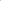 Treści i działania o charakterze profilaktycznym dostosowane do potrzeb rozwojowych uczniów, przygotowane
w oparciu o przeprowadzoną diagnozę potrzeb i problemów występujących w SP w Woli Zaradzyńskije, skierowane do nauczycieli Treści i działania o charakterze profilaktycznym dostosowane do potrzeb rozwojowych uczniów, przygotowane
w oparciu o przeprowadzoną diagnozę potrzeb i problemów występujących w SP w Woli Zaradzyńskiej, skierowane do rodziców Treści i działania o charakterze wychowawczo-profilaktycznym skierowane do uczniów, rodziców i nauczycieli realizowane przez specjalistów Załącznik 1Diagnoza czynników chroniących
oraz czynników ryzyka
w Szkole Podstawowej w Woli ZaradzyńskiejNiniejszą diagnozę opracowano na podstawie analizy dokumentów szkolnych, rozmów z nauczycielami i specjalistami oraz badań ankietowych, w którym wzięli udział uczniowie, nauczyciele i rodzice uczniów. W czerwcu 2021 roku zespół w składzie Dominika Makowska -pedagog szkolny, koordynator zespołu, Marzanna Ludziejewska nauczyciel geografii, techniki, Elżbieta Stachelska nauczyciel nauczania zintegrowanego przeprowadził ewaluację diagnozę czynników chroniących oraz czynników ryzyka. Badanie przeprowadzono za pomocą anonimowych ankiet online w FORMS skierowanych do uczniów klas 4-8 S , rodziców oraz nauczycieli szkoły, w sumie 107 osób.Wyłonienie czynników chroniących oraz czynników ryzyka ma na celu dobranie odpowiednich oddziaływań wychowawczych w kierunku społeczności szkolnej. Przez czynniki chroniące należy rozumieć indywidualne cechy i zachowania uczniów lub cechy środowiska społecznego        i efekty ich wzajemnego oddziaływania, których występowanie wzmacnia ogólny potencjał zdrowotny ucznia i zwiększa jego odporność                       na działanie czynników ryzyka. Natomiast czynniki ryzyka to indywidualne cechy i zachowania uczniów, cechy środowiska społecznego i efekty ich wzajemnego oddziaływania, które wiążą się z wysokim prawdopodobieństwem wystąpienia zachowań ryzykownych stanowiących zagrożenie dla ich prawidłowego rozwoju, zdrowia, bezpieczeństwa lub funkcjonowania społecznego. Należy podejmować działania mające na celu eliminowanie czynników ryzyka oraz wzmacnianie czynników chroniących. Na podstawie badań, rozmów oraz analizy dokumentów wyodrębnione zostały główne czynniki ryzyka i czynniki chroniące występujące w naszym środowisku szkolnym:
Czynniki chroniące: pozytywny klimat szkoły deklarowany przez uczniów i nauczycieli,uczestnictwo uczniów w zajęciach pozalekcyjnych, udział w konkursach i zawodach,pozytywne relacje uczniów z nauczycielami, poczucie uczniów, że mają w szkole osobę, na którą mogą liczyć, do której mogą zwrócić        się z problemem,poczucie przynależności uczniów do klasy oraz odczuwanie akceptacji ze strony klasy,odczuwanie przez uczniów wsparcia ze strony swoich rodziców/opiekunów,posiadanie przez uczniów znajomych lub przyjaciół w szkole bądź poza nią,bardzo niski procent uczniów deklarujących bezpośredni kontakt z substancjami psychaktywnymipozytywny stosunek uczniów do nauki,brak akceptacji przez szkołę dla przemocy,dobre porozumienie między nauczycielami a rodzicami. Czynniki ryzyka: spędzanie czasu wolnego przez uczniów przed telefonem/komputerem,brak umiejętności radzenia sobie z własnymi emocjami,przejawy braku tolerancji, przejawy dyskryminacji (z powodu wyglądu, ubioru),przemoc rówieśnicza, agresja werbalnaniepowodzenia szkolne części uczniów,brak wyraźnego i konsekwentnego systemu wychowawczego w poszczególnych rodzinach. Klimat szkoły został określony jako pozytywny na podstawie odpowiedzi udzielonych w badaniu ankietowym przez uczniów i nauczycieli,        a także na podstawie przeprowadzonego badania wśród rodziców, dotyczącego kontaktów ze szkołą. Prawie 70% badanych uczniów odpowiedziało, że nauczyciele są w stosunku do nich życzliwi 44% uczniów czuje się w szkole bezpiecznie, 70 % uczniów wskazało, że w szkole nie ma miejsc, w których nie czuliby się bezpiecznie, 48 % uczniów w przypadku problemów zwraca się do wychowawcy o pomoc, 66% uczniów uważa, że w szkole zauważa się problemy uczniów, 48 % uczniów uważa, że prawie zawsze jest sprawiedliwie ocenianych, Najczęstszym problemem, na który zwracają uwagę uczniowie, który pojawia się w szkole jest używanie wulgarnych słów i obrażanie innych, czasami zdarzają się przypadki dyskryminacji np. z powodu wyglądu, ubioru, 11 % uczniów wskazuje, że spotkało się z obmawianiem, 10 %  zauważa, że uczniowie, używają wulgaryzmów. Natomiast uczniowie nie spotkali się z takimi problemami jak rozpowszechnianie narkotyków, paleniem papierosów czy kradzieżami, 73 % uczniów nie doświadczyło przemocy w sieci, w przypadku spotkania się z przejawami przemocy.Nauczyciele uważaj, że rodzice wspierają ich działania wychowawcze, zdaniem nauczycieli należy kontynuować́ działania wzmacniające umiejętność rozwiazywania konfliktów oraz wspierających umiejętności organizacyjne uczniów, efektywnego uczenia się, pracę nad motywacją. w dalszym ciągu należy prowadzić działania mające na celu przeciwdziałanie agresji, zwłaszcza słownej. Szczególną̨ uwagę należy poświęcić kształtowaniu umiejętności radzenia sobie z niepowodzeniami, z przykrymi emocjami oraz kształtowaniu umiejętności akceptowalnego społecznie wyrażania złości, frustracji. Badani rodzice deklarują od szkoły wzmacniania poczucia wartości oraz motywacji do własnego rozwoju na równi z propagowaniem zdrowego stylu życia i uświadamianie zagrożeń ze strony uzależnień i redukowanie zachowań agresywnych przez uczenie sposobów rozwiazywania problemów. Zdaniem rodziców ich dzieci nie spotkały się z przejawami negatywnych zachowań w Internecie i używkami.Zdaniem rodziców ich dzieci znają zasady kulturalnego zachowania oraz stosują je na co dzień, wiedzą do kogo zgłosić się ze swoimi problemami i są świadome znaczenia zdrowego stylu życia, są akceptowane w grupie rówieśniczej oraz znają zagrożenia wynikające z uzależnień, wg rodziców ich dzieci czują się w szkole bezpieczniej i raczej chętnie przychodzą do szkoły, 56 % rodziców deklaruje bardzo dobre kontakty                 z wychowawcą oraz 62 % dobre kontakty z innymi nauczycielami.W związku z powyższym należy zapewnić uczniom profilaktykę skoncentrowaną na edukacji uczniów z zakresie pomocy sobie i rówieśnikom w sytuacjach przemocowych, jak reagować na agresję werbalną, alienacyjną. Wśród uczniów należy budować poczucie odpowiedzialności                   za swoje zachowanie i za innych, kształtować w uczniach poczucie odpowiedzialności za relacje rówieśnicze i zachęcać do aktywnego reagowania. W działaniach wychowawczo-profilaktycznych należy także uwzględnić tematykę dotyczącą bezpiecznego korzystania z Internetu oraz prowadzić działania informacyjne dla rodziców dotyczące sposobów zapobiegania zagrożeń płynących z sieci, działania informacyjne dotyczące uzależnienia od telefonu oraz inne działania dotyczące cyberprzestrzeni. Z przeprowadzonych rozmów ze specjalistami wiadomo, iż wśród uczniów klas starszych dochodziło do ataków słownych w wykorzystaniem komunikatorów typu Massenger. W celu zapobiegania tego typu sytuacjom należy prowadzić działania dotyczące mowy nienawiści i hejtu, szerzyć wiedzę o innych formach cyberprzemocy oraz na temat tego, jak zmniejszyć ryzyko występowania cyberprzemocy. Warto zachęcać uczniów do rozwijania swoich pasji oraz do korzystania z innych form spędzania czasu wolnego.Nasza szkoła wspiera rodziców w wychowaniu kulturalnego, wykształconego
 i odpowiedzialnego człowieka, który osiągnie sukces w życiu rodzinnym, społecznym i zawodowym. Naszym uczniom służymy pomocą                       w wytyczaniu drogi, wybieraniu celów oraz dążeń życiowych, ukierunkowanych na poszukiwanie prawdy, dobra i piękna. Wprowadzamy ich            w świat wiedzy. Wychowujemy w duchu patriotycznym i uniwersalnych wartości humanistycznych. Kształtujemy postawy uczniów minimalizujące negatywny wpływ zagrożeń rozwojowych.Opracowany Program Wychowawczo-Profilaktyczny jest zbiorem działań, które mają za zadanie wspomagać i kształtować prawidłowy rozwój dzieci i młodzieży w wieku szkolnym. Ich celem jest zapobieganie pojawieniu się i rozwojowi danego niekorzystnego zjawiska                            w konkretnej sytuacji i grupie społecznej, jak też promowanie alternatywnych, pozytywnych zjawisk, form spędzania czasu w stosunku do tych, które usiłuje się wyeliminować. Wszystkie zaplanowane działania, poza oczywistą promowaną tematyką, mają również na celu ułatwienie uczniom nabywania umiejętności życia w społeczeństwie, dążą do socjalizacji jednostki. W związku z tym ich celem jest usprawnienie komunikacji, współpracy w grupie (również w środowiskach wirtualnych), ale również pozwalają na rozwijanie zdolności indywidualnej oraz zespołowej pracy czy organizacji i zarządzanie zespołami. 	Zakładamy, że w wyniku systematycznego, skorelowanego i spójnego oddziaływania dydaktyczno-wychowawczego absolwent Szkoły Podstawowej w Woli Zaradzyńskiej będzie człowiekiem, który: od siebie chce dużo i ludziom daje najwięcej.	Proponowany przez nas Szkolny Program Wychowawczo-Profilaktyczny ma charakter otwarty i w czasie realizacji może być modyfikowany w zależności od potrzeb, a także sugestii uczniów, rodziców, nauczycieli.TreściDziałaniaTermin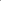 Osoby odpowiedzialneWychowanie do wartości przez kształtowanie postaw obywatelskich Zadania:poznawanie systemu wartości uczniów,budowanie ustalonej przez wspólnotę hierarchii wartości,budzenie poczucia tożsamości             z miejscem zamieszkania,zgłębianie wiedzy o historii                                   i współczesności własnego regionu.Przypominanie treści Statutu Szkoły, regulaminów i procedur.Wybranie samorządów klasowych i kandydatów          do samorządu szkolnego.Zapoznanie uczniów z ceremoniałem szkoły.Przedstawienie schematu przebiegu uroczystości szkolnych, zapisów regulaminu szkolnego, dbałość o estetyczny wygląd.Ślubowanie i uroczyste przyjęcie pierwszoklasistów w poczet uczniów szkoły.Uroczystości z okazji rocznic ważnych wydarzeń historycznych.Organizacja i udział uczniów w uroczystościach             i imprezach szkolnych. Poznawanie przez uczniów sylwetek patriotów polskich.Uczestnictwo w apelach, uroczystościach, koncertach, projektach edukacyjnych.Zaznajomienie uczniów z miejscami ważnymi dla historii narodu i państwa polskiego. Zajęcia tematyczne, warsztaty, wyjścia do muzeów i miejsc pamięci narodowej.wg kalendarza imprez
i uroczystości szkolnych dyrektor, wychowawcy, nauczyciele organizujący uroczystości Kształtowanie postaw                                      i respektowanie norm społecznych
Zadania: kształtowanie postaw opartych na uniwersalnych wartościach,rozwijanie umiejętności życia zgodnie z własnym systemem wartości.Wstępna diagnoza wychowawców oddziałów.Przypomnienie regulaminu ucznia.Udział w próbnych alarmach i ewakuacjach szkoły.Budowanie prawidłowych relacji nauczyciel – uczeń.Tworzenie przyjaznego klimatu w klasie. Angażowanie uczniów w pracę na rzecz osób                     i instytucji działających w różnych obszarach życia społecznego.Praca w ramach szkolnego wolontariatu.Edukowanie dzieci na temat bezpiecznego zachowania w codziennych sytuacjach. Prowadzenie lekcji tematycznie związanych                   z bezpieczeństwem. Zajęcia tematyczne, warsztaty, wyjścia do muzeów i miejsc pamięci narodowej.Stwarzanie uczniom równych szans rozwoju emocjonalnego poprzez adaptację w zespole klasowym i szkolnym. Rozwijanie umiejętności komunikowania                     się w grupie. Zwracanie uwagi na kulturę osobistą                i kulturę języka.Kształtowanie umiejętności samooceny i oceny koleżeńskiej.Uświadomienie znaczenia pozytywnych uczuć, okazywanie szacunku starszym, udzielanie pomocy potrzebującym. Wspieranie prawidłowego rozwoju emocjonalnego dziecka.Kształtowanie umiejętności prezentowania własnego zdania w kulturalny sposób.cały rokwychowawcy, nauczyciele uczący w oddziale,
nauczyciele opiekujący               się szkolnym wolontariatemKształtowanie szacunku do ludzi, tolerancji, wrażliwości na potrzeby drugiego człowieka, odwagi                        w reagowaniu niesprawiedliwość, krzywdę drugiego człowieka                      i przemoc Zadania: uwrażliwianie na dostrzeganie różnic między ludźmi                                  i akceptowanie ich,uświadomienie uczniom, do kogo mogą zwrócić się o pomoc,rozbudzanie potrzeby udzielania pomocy innym poprzez świadomy udział w akcjach Integracja grupy, zabawy zbiorowe, opracowanie reguł obowiązujących w szkole       i klasie, kontrola ich przestrzegania.Zajęcia przybliżające tematykę tolerancji.Lekcje poszerzające wiedzę na temat innych kultur                           i religii. Poznanie sposobów samodzielnego rozwiązywania konfliktów. Wzmacnianie wychowawczej roli szkoły przez kształtowanie pozytywnego podejścia do uczniów innej narodowości i kultury.cały rokwychowawcy, wychowawcy świetlicy, nauczyciele specjaliści, pedagog Wspomaganie rozwoju uczniów              z uwzględnieniem ich indywidualnych potrzeb Zadania:wspieranie uczniów w ich rozwoju i samoakceptacji siebie,osiąganie sukcesów na miarę swoich możliwości,radzenie sobie z porażkąObserwowanie zachowań uczniów w różnych sytuacjach oraz ich postępów edukacyjnych.Przygotowanie ucznia do samodzielnej pracy.Poznawanie technik efektywnej nauki.Wskazywanie sposobów dobrej organizacji pracy          na lekcjach.Wdrażanie pracy metodą projektów.Kształtowanie umiejętności autoprezentacji.                      i prezentacji samodzielnych dokonań.Rozbudzanie ciekawości świata i zainteresowań uczniów.Udział uczniów w zajęciach pozalekcyjnych.Działania twórcze prowadzone aktywnymi metodami nauczania.Rozwijanie zainteresowań czytelniczych.cały rokwychowawcy, nauczyciele uczący w danym oddziale nauczyciel wspomagający nauczyciel bibliotekarzWspieranie potencjału rozwojowego uczniów i stwarzanie warunków            do ich aktywnego i pełnego uczestnictwa w życiu szkoły oraz środowisku społecznym Zadania: motywowanie do zdobywania wiedzy i uczenia się,zachęcanie do rozwijania zainteresowań. Dostrzeganie postępów w rozwoju oraz stosowanie pozytywnych wzmocnień (pochwały, nagrody).Systematyczne ocenianie pracy wg znanych uczniom kryteriów. Dostrzeganie postępów oraz docenianie wysiłku dziecka. Organizowanie różnorodnych konkursów tematycznych i przedmiotowych oraz zawodów sportowych.Motywowanie do udziału w różnorodnych konkursach szkolnych, dzielnicowych, ogólnopolskich i zawodach sportowych.  Przygotowanie uczniów do konkursów międzyszkolnych.Zachęcanie dzieci do stawiania pytań i szukanie              na nie odpowiedzi. Stosowanie technologii informacyjno-komputerowej.Popularyzowanie osiągnięć dzieci.Autoprezentacja zainteresowań uczniów. Planowanie z uczniami ich wyborów edukacyjnych i zawodowych.Przygotowanie do egzaminów                  po szkole podstawowej.cały rokwychowawcy, nauczyciele uczący w danym oddziale, nauczyciele organizujący konkursy w szkole Uwrażliwienie uczniów na tematy dotyczące problemów klimatycznych
i ochrony środowiska Zadania: uczenie dbałości o naszą planetę,uczenie postaw proekologicznych w środowisku domowym ,rozwijanie poczucia odpowiedzialności za siebie                    i za przyrodę wokół nas,kształtowanie postawy wobec             i życiakształtowanie właściwej zdrowia kompetencji społecznych                          i ekologicznych oraz wiedzy przyrodniczej,uwrażliwienie uczniów na postawy związane z ochroną środowiska naturalnego oraz współodpowiedzialności za stan środowiska naturalnego uświadomienie uczniom skutków działalności człowieka za stan środowiska naturalnegoKształtowanie świadomości ekologicznej                           i zaangażowanie w ochronę środowiska.Udział w akcjach proekologicznych.Udział w lekcjach poświęconych opiece nad zwierzętami. Wyrabianie nawyków sprzyjających środowisku naturalnemu.Budzenie wrażliwości na zagrożenia związane                  z niszczeniem przyrody. Ochrona zwierząt i roślin. Działania proekologiczne: oszczędzanie wody, segregacja śmieci, zbiórka baterii, makulatury, elektrośmieci.Rozwijanie nawyków prozdrowotnych i ich profilaktyka. Udział w programach profilaktycznych m.in. fluoryzacja, przesiewowe badanie słuchu                i wzroku, wad postawy, walka z hałasem, dbałość                            o higienę, Dbałość o zdrowie psychiczne. Zachowanie właściwych proporcji między pracą,                                                   a odpoczynkiem. Ćwiczenia relaksacyjne. Muzykoterapia i bajkoterapia. Nabywanie umiejętności radzenia sobie z sukcesem, porażką oraz negatywnymi emocjami. Lekcje wychowawcze, lekcje geografii, biologii: co każdy z nas może zrobić dla ochrony klimatu.cały rok wychowawcy, nauczyciele organizujący akcje ekologiczne w szkolePromowanie zdrowego stylu życia Zadania: propagowanie postaw prozdrowotnych oraz właściwych związanych z higieną osobistą, właściwym odżywianiem                      i zdrowym, aktywnym spędzaniem wolnego czasu, przeciwdziałanie otyłości dzieciWdrożenie do przestrzegania zasad higieny                     i bezpieczeństwa dla zdrowia własnego i innych osób.Upowszechnianie zdrowego stylu nauki, odżywiania i życia, uwzględnianie potrzeb dzieci w zakresie diety.Przekazywanie korzyści płynących z aktywności fizycznejPokazywanie korzyści płynących ze stosowania profilaktyki zdrowotnej. cały rok wychowawcy, nauczyciele, pedagog, nauczyciele specjaliści Kształtowanie postaw sprzyjających bezpieczeństwu uczniów,                            ze szczególnym uwzględnieniem procedur związanych                                      z bezpieczeństwem w szkole w czasie epidemii COVID - 19 Zadania: poznanie zasad bezpieczeństwa,wdrażanie do dbania                                  o bezpieczeństwo swoje i innych Dbałość o bezpieczeństwo i harmonijny rozwój uczniów: informowanie uczniów o obowiązujących                        w szkole/oddziale zasadach, normach, regulaminach i konieczności ich przestrzegania,zajęcia poruszające tematykę związaną                      z okresem nauczania zdalnego, dzielenie się refleksjami na temat czasu pandemii,bezpieczne zachowania w szkole i poza nią,zapoznanie z przepisami ruchu drogowego,bezpieczne zachowanie na lekcjach, podczas przerw i wycieczek, przepisy BHP, udział w próbnych ewakuacjach, zajęcia z przedstawicielami Straży Miejskiej, Policji, Straży Pożarnej,zajęcia ze specjalistą na temat radzenia sobie           z emocjami, budowania postawy asertywnejcały rok wychowawcy, wychowawcy świetlicy, nauczyciele specjaliściRozwijanie kompetencji cyfrowych uczniów
Zadania:bezpieczne wykorzystanie informacyjno komunikacyjnych       w realizacji programowej podstawy,promowanie bezpiecznego korzystania z Internetu,uwrażliwianie na treści mogące wywierać negatywny wpływ              na rozwój osobowości i zachowania społeczne. Doskonalenie umiejętności cyfrowych na lekcjach informatyki. Wykorzystywanie zdobytych umiejętności podczas tworzenia prezentacji multimedialnych, tworzenia projektów, plakatów edukacyjnych.Prowadzenie zajęć na temat bezpieczeństwa                   w Internecie oraz odpowiedzialnego korzystaniu               z mediów społecznościowych. Promowanie stron i portali edukacyjnych w celu zdobywania i poszerzania wiedzy z określonego przedmiotu (Akademia Khana, Ted-Ed, Wolne Lektury, Pi- stacja, Quizlet).Udział w akcjach: Październik Europejskim Miesiącem Cyberbezpieczeństwa, "Sieciaki" - dzień bezpiecznego Internetu.cały rok szkolnywychowawcy, nauczyciel informatykiDziałania o charakterze profilaktycznymTreściOdbiorcyRealizatorzyPrzeciwdziałanie zachowaniom agresywnym wśród uczniówkształcenie umiejętności rozwiązywania problemów bez użycia siłypoznanie sposobów radzenia sobie z zachowaniami agresywnymirozpoznawanie symptomów zachowań agresywnych,poznanie sposobów zastępowania agresji,uczenie zachowań przeciwdziałających autoagresji oraz eksperymentom ze środkami zmieniającymi świadomość uczniowie klas 1 – 8 wychowawcy, pedagogMówimy nie dokuczaniuzrozumienie problemu dokuczania - uświadomienie krzywdzącego wpływu dokuczania na inne dzieci,wskazówki dla nauczycieli: "Jak walczyć                        z problemem dokuczania wśród uczniów?" uczniowie klas 1-3wychowawcy, pedagogSpotkania z przedstawicielamiStraży Miejskiej, Policjizajęcia edukacyjno – informacyjne z zakresu:bezpieczeństwa w szkole i w domu,przeciwdziałaniu przemocy rówieśniczej,poszanowaniu prawa i godności innych (przeciwdziałanie dyskryminacji), komunikacji bez przemocy, cyberzagrożeń, odpowiedzialności prawnej.uczniowie klas 1 – 8funkcjonariusze Straży Miejskiej, PolicjiTelefon zaufania 116111Fundacja „Dajemy dzieciom siłę”podniesienie wiedzy na temat zasad funkcjonowania poradnictwa telefonicznego                   i innych form pomocy psychologicznejpodniesienie świadomości uczestników na temat możliwości uzyskania pomocy w sytuacjach trudnych dla siebie i innych kształtowanie umiejętności formułowania problemów i szukania rozwiązań uczniowie klas 1 – 8wychowawcy, pedagogZdrowie i bezpieczeństwolekcje wychowawcze na temat fonoholizmu,zwrócenie uwagi na ryzyko przemocy fizycznej            i psychicznej podczas nierozważnego korzystania        z sieci internetowejdostarczenie wiedzy na temat różnych form krzywdzeniazdobycie wiedzy na temat rozpoznawania sytuacji niebezpiecznych, poszukiwania pomocy i wsparcia,uwrażliwienie uczniów na niekorzystny wpływ nadmiernego korzystania z telefonów komórkowych.uczniowie klas 4 – 8wychowawcy, nauczyciel informatyki, pedagogProfilaktyka uzależnieńdostarczenie wiedzy o zagrożeniach związanych         z używaniem nowych substancji psychoaktywnych, zapoznanie z czynnikami chroniącymi oraz ryzyka, uzyskanie informacji gdzie szukać pomocy  uczniowie klas 7-8wychowawcy, pedagogEmocjeustalenie znaczenia zasobów osobistych, jak poczucie własnej wartości i skuteczności                        w radzeniu sobie ze stresem,pomiar 3 stylów radzenia sobie ze stresem (aktywne radzenie sobie, poszukiwanie wsparcia u innych, koncentracja na przeżywanych emocjach),poszerzenie wiedzy na temat sposobów radzenia sobie ze stresującym wydarzeniem,nauka stosowania metod.dostrzeganie pozytywnych korzyści z nabytej umiejętnościuczniowie klas 7-8wychowawcy, pedagogRozmowa i prezentacjapodniesienie świadomości nt. budowania poczucia własnej wartości,poznanie sposobów na budowanie poprawnej komunikacji uczniowie klas 4-8 wychowawcy, pedagog„Moje emocje” kształtowanie u uczniów umiejętności radzenia sobie                                    z negatywnymi emocjami poznanie różnych stanów emocjonalnych, nauka rozróżniania własnych emocji,poznainie sposobów radzenia sobie z negatywnymi emocjami uczniowie klas 4-8 wychowawcy, pedagogDziałania o charakterze profilaktycznymTreściOdbiorcyRozwijanie kompetencji cyfrowych- korzystanie z technologii informacyjno – komunikacyjnych
- udział w szkoleniach wychowawcy, nauczyciele przedmiotów, 
nauczyciele świetlicy, nauczyciele specjaliści, pedagog, specjaliści Udział w akcjach Instytutu Profilaktyki Zintegrowanej i Instytutu Psychiaatrii i Neurologii w Warszawiewsparcie wychowawców w pełnieniu wobec uczniów roli wspierającego autorytetu,                                                   w sytuacjach trudnych dla uczniów,uwrażliwienie wychowawców i pokazanie im sposobu pracy z młodzieżą, w którym kluczową rolę odgrywa akceptacja uczuć oraz wzmacnianie pozytywnego potencjału. wychowawcy, pedagogSpotkania zespołu wychowawczego, zespołu ds. pomocy psychologiczno - pedagogicznejcykliczne spotkania mające na celu wzajemne wspieranie się i motywowanie, a także wymianę wiedzy i doświadczeń, poznanie założeń teoretycznych dotyczących uczniów ze specjalnymi potrzebami edukacyjnymi.zwrócenie uwagi na specjalne potrzeby wychowawcze i edukacyjne,poznanie form dostosowania programu nauczania    i metod postępowania,cykliczne spotkania mające na celu wzajemne wspieranie się i motywowanie, a także wymianę wiedzy i doświadczeń,dzielenie się literaturą, pomocami dydaktycznymi    i terapeutycznymi,wymiana informacji nt. szkoleń, konferencji warsztatów z zakresu zdrowia psychicznego dzieci i młodzieżypedagog, nauczyciel wspomagający, nauczyciele specjaliści, wychowawcyDziałania o charakterze profilaktycznymTreściOdbiorcyBezpieczeństwo dzieci onlineukazanie zróżnicowanych aspektów bezpieczeństwa dzieci i młodzieży w internecie,uwrażliwienie rodziców nadmiernego korzystania z mediów i internetu na problem przez dzieci elektronicznych, omówienie specyfiki problemu, możliwych działań profilaktycznych i sposobów reagowania na podejrzenie uzależnienia dziecka od sieci,zaprezentowanie zasad korzystania ze sprzętów elektronicznych w środowisku domowym rodzice, opiekunowieSzkolne Koło Wolontariatumaterialna i mentalna pomoc rodzinom i osobom znajdującym się w trudnej sytuacji życiowej,jednoczenie społeczności szkolnej wokół ważnej sprawy, charytatywnej zbiórkirodzice z dziećmiSpotkania z rodzicami, warsztaty            dla rodziców trening umiejętności rodzicielskich poszerzanie wiedzy i kompetencji zainteresowanych rodziców w zakresie dobrej komunikacji, umiejętności wychowawczych, poprzez warsztaty lub spotkania prowadzone przez specjalistów, uwrażliwianie rodziców na niepokojące objawy, które mogą świadczyć o poważniejszych trudnościach psychicznych dzieci oraz przekazanie wiedzy o sposobach właściwego reagowania, przekazywanie rodzicom wiedzy dotyczącej nadużywania Internetu przez dzieci i młodzież,         w tym także sięgania po treści szkodliwe dla ich rozwoju. Informowanie o sposobach rodzicielskiego monitorowania korzystania                 z Internetu,wspieranie dziecka podczas rozpoczęcia nauki pisania i czytania,poznanie aktywności ruchowych stymulujących rozwój dziecka,poznanie zabaw rozwijających sprawność manualną dziecka,- zwrócenie uwagi rodziców na nowe zagrożenie
-dostarczenie podstawowych informacji                        o środkach psychoaktywnych ,aktywizacja rodziców – zachęta do podjęcia wspólnych działań szkoły i rodziców, które mogłyby chronić dzieci i młodzież przed szkodami wynikającymi z używania środków psychoaktywnychrodzice, opiekunowieZadaniaDziałaniaTerminOsoby odpowiedzialne1. Kształtowanie umiejętności przestrzegania procedur związanych z bezpieczeństwem w szkole w czasie epidemii COVID - 19 promowanie zachowań sprzyjających minimalizowaniu ryzyka zachorowań,wdrażanie i przestrzeganie procedur bezpieczeństwa obowiązujących w szkole Dla ucznia: Zapoznanie uczniów z procedurami obowiązującymi na zajęciach indywidualnych 
Dla nauczyciela:Udzielanie wsparcia w promowaniu zachowań minimalizujących ryzyko zachorowań. Przekazywanie materiałów tematycznych do wykorzystania w pracy z uczniami  i rodzicami.Dla rodzica:Zapoznanie rodziców z procedurami obowiązującymi na zajęciach. Motywowanie do prezentowania odpowiedzialnej postawy, uwzględniającej zalecenia Głównego Inspektora Sanitarnego. wrzesień Rok szkolny 2021/2022 wychowawcy, pedagog, pielęgniarka Profilaktyka uzależnień ukazywanie negatywnych skutków uzależnień                    ze szczególnym uwzględnieniem zagrożeń związanych z używaniem środków psychotropowych, środków zastępczych oraz nowych substancji psychoaktywnych,kształtowanie nawyków żywieniowych Dla uczniaRozmowy indywidualne. Prowadzenie zajęć warsztatowych                    w klasach na temat negatywnych środków uzależnień. Współpraca z instytucjami wspierającymi szkołę realizacji programów profilaktycznych - Straż Miejska, Policja, Fundacja Słonie na Balkonie, Zwracanie szczególnej uwagi na przeciwdziałanie autoagresji oraz eksperymentom ze środkami zmieniającymi świadomość. Dla nauczyciela: Indywidualne porady w sprawach związanych z kształtowaniem prawidłowych nawyków żywieniowych oraz negatywnych skutków uzależnień. Dla rodzica: Indywidualne porady.Prowadzenie działań edukacyjnych             dla rodziców.Informacje na tablicy ogłoszeń                        dla rodziców.rok szkolny pedagog, wychowawcy3.Wychowanie do wartości przez kształtowanie postaw obywatelskichpoznawanie systemu wartości uczniów,budowanie ustalonej przez wspólnotę hierarchii wartościDla ucznia: Obserwacja uczniów pod kątem rozpoznawania ich systemu wartości. Rozmowy pod kątem kształtowania postaw patriotycznych. Zachęcanie do uczestnictwa w świętach szkoły oraz świętach patriotycznych Dla nauczyciela: Wzmacnianie nauczycieli przy realizowaniu działań na rzecz wychowania do wartości przez kształtowanie postaw patriotycznych. Dla rodzica: Kształtowanie świadomości rodziców na temat funkcjonowania dzieci w grupie rówieśniczej oraz wpływu grupy                        na jednostkę.rok szkolny 2021/2022wychowawcy,  specjaliściKształtowanie postaw i respektowanie norm społecznychkształtowanie postaw opartych na uniwersalnych wartościach,rozwijanie umiejętności życia zgodnie z własnym systemem wartości,kształcenie umiejętności rozwiązywania problemów bez użycia siły Dla ucznia: Zachęcanie do koleżeńskiej samopomocy polegającej na zwracaniu się o pomoc                   w sytuacji bezpośredniego zagrożenia przyjęcia jakiejkolwiek substancji psychoaktywnej. Uczenie rozpoznawania własnej hierarchii wartości poprzez rozmowy. Rozwijanie poczucia własnej wartości, odpowiedzialności za siebie, swoje działania i innych poprzez organizowanie zajęć Kształtowanie poczucia przynależności                     do wspólnoty poprzez zajęcia prowadzone przez nauczycieli specjalistów Rozwijanie umiejętności społecznych                   i kształtowanie więzi opartych na współdziałaniu, koleżeńskości, zaufaniu, otwartości, gotowości niesienia pomocy innym.Kształtowanie pożądanych postaw moralno-etycznych poprzez zajęcia z nauczycielami specjalistami, prowadzenie mediacji                      i indywidualnych konsultacji.Zajęcia integracyjne w klasach pierwszych. Dla nauczyciela: Indywidualne rozmowy na temat spostrzeżeń nauczycieli o hierarchii wartości poszczególnych uczniów. Warsztaty grupowe na temat zapobiegania przemocy rówieśniczej w szkole Dla rodzica: Udzielanie porad odnośnie wychowania ucznia zgodnie z uniwersalnymi wartościami. rok szkolny 2020/2021wychowawcy pedagog, nauczyciele specjaliściWspomaganie rozwoju uczniów z uwzględnieniem ich indywidualnych sytuacji wspieranie uczniów w ich rozwoju i samoakceptacji wzmacnianie poczucia własnej wartościosiąganie sukcesów na miarę swoich możliwościkształtowanie postawy twórczej zdobycie wiedzy na temat stylu radzenia sobie ze stresemDla dziecka: Budowanie przyjaznych relacji dziecko- nauczyciel poprzez indywidualne rozmowy   z rodzicami i dziećmi. Wsparcie ucznia w trudnej/ przełomowej sytuacji. Stała kontrola sytuacji rodzinnej, rozwojowej, emocjonalnej uczniów oraz odpowiednie reagowanie w przypadku pojawiających się zmian zachowania. Dla nauczyciela: Wspieranie oraz współpraca z nauczycielami podczas trudnych sytuacji. Omawianie sytuacji problemowych. Przedstawianie propozycji zmian działaniach wychowawczych na radach pedagogicznych. Zapoznawanie nauczycieli- wychowawców na spotkaniach środowych zespołu wychowawczego z aktualnymi problemami uczniów lub klas. Dla rodzica: Poinformowanie o możliwościach wsparcia finansowego.Wskazanie miejsc, w których rodzice mogą uzyskać pomoc specjalistów.rok szkolny 2021/2022wychowawcy, specjaliściWspieranie potencjału rozwojowego uczniów                                i stwarzanie warunków do ich aktywnego i pełnego uczestnictwa w życiu szkoły oraz środowisku społecznym kształtowanie przekonania o społecznym wymiarze istnienia człowieka oraz społecznym aspekcie bycia uczniem szkoły akcentowanie kultury byciasystematyczne monitorowanie frekwencji uczniów na lekcjach uwrażliwienie uczniów na tematy dotyczące problemów klimatycznych i ochrony środowiskaDla ucznia: Zapewnienie uczniom pełnej informacji na temat wymagań stawianych przez szkołę, podejmowanych zadań oraz osiągnięć uczniów. Uczenie planowania i dobrej organizacji pracy własnej. Kształtowanie umiejętności rozwiązywania problemów, radzenia sobie w sytuacjach trudnych. Dla nauczyciela: Analizowanie zaleceń oraz uświadamianie ich wagi nauczycielom. Dla rodzica: Wspieranie rodziców w procesie wychowawczym. Indywidualne spotkania i rozmowy                     z rodzicami wzmacniające współpracę             w zakresie kontroli obowiązku szkolnego. Prezentowanie materiałów informacyjnych dotyczących wsparcia rodziców                           w wypełnianiu przez nich zadań wychowawczych na tablicach informacyjnych Zapewnienie rodzicom pełnej informacji na temat wymagań Stawianych przez szkołę, podejmowanych zadań oraz osiągnięćrok szkolny 2021/2022wychowawcy, specjaliści